Abstract-EinreichungTitel und Inhalt der Präsentation:Titel der Präsentation:Abstract (max. 250 Wörter):Stichwörter (3 bis 5 Stichwörter):Quellenangaben (zitierte Literatur):Anmerkung: Die Literaturangaben mögen bitte im APA Zitationsstil formatiert werden (American Psychological Association, aktuelle Ausgabe).Art des Beitrags and Präsentationsformat:Art des Beitrags (bitte die nicht zutreffenden Antwortmöglichkeiten löschen):Vorstellung von ForschungserkenntnissenBericht über (die eigene) LehrpraxisBeschreibung einer Idee für den UnterrichtPräsentationsformat (bitte die nicht zutreffenden Antwortmöglichkeiten löschen):Ich bevorzuge eine Online-Teilnahme.Ich bevorzuge eine Vor-Ort-Teilnahme in Chemnitz.Ich kann momentan noch nicht sagen, ob ich online oder vor Ort präsentieren möchte.Informationen zu den Beitragenden:Autor*in 1:Name:E-Mail-Adresse:Institution (inkl. Postanschrift):Biographische Informationen (ca. 80 Wörter):Autor*in 2 (optional):Name:E-Mail-Adresse:Institution (inkl. Postanschrift):Biographische Informationen (ca. 80 Wörter):Autor*in 3 (optional):Name:E-Mail-Adresse:Institution (inkl. Postanschrift):Biographische Informationen (ca. 80 Wörter):Informationen zur Einreichung: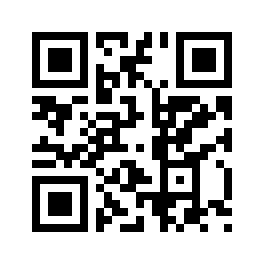 Bitte laden Sie das vollständig ausgefüllte Formular (vorzugsweise als Word-Dokument) auf die geschützte Cloud der TU Chemnitz: mytuc.org/zddhDie Einreichungsfrist ist am 15. März 2023.Sollten Sie Fragen haben, kontaktieren Sie uns gerne per Mail: tesol@phil.tu-chemnitz.de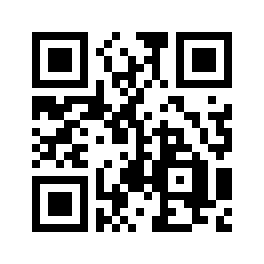 Tagungswebsite:	https://www.tu-chemnitz.de/phil/english/sections/tesol/digifeed2023.php(Kurzlink: mytuc.org/zhwb)